1  2  3  4  5  1  3  5  8  2  4  6  8  4  7  5  6  7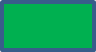 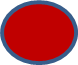 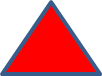 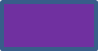 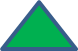 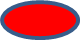 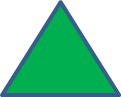 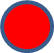 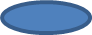 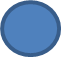 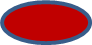 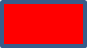 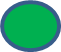 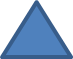 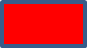 